Załącznik nr 5 do SIWZ - Wzór umowy UMOWA NR GNI........2019  zawarta w dniu …................................ - pomiędzy :  	Gminą Suchedniów  z siedzibą w Suchedniowie, kod pocztowy 26 – 130 
przy ul. Fabrycznej 5 NIP:     REGON: reprezentowaną przez: 1) BURMISTRZA MIASTA I GMINY SUCHEDNIÓW - ....................................................2) PRZY KONTRASYGNACIE SKARBNIKA - .....................................................................zwaną dalej w tekście umowy „ZAMAWIAJĄCYM" a,.................................................................................................................................................................................................................................................................................................... reprezentowanym przez :....................................................................................................................................................................................................................................................................................................zwanym/ą  w dalszej treści umowy „WYKONAWCĄ”§ 1W wyniku udzielonego zamówienia publicznego w trybie przetargu nieograniczonego, Zamawiający zleca, a Wykonawca przyjmuje do wykonania zadanie pn.:„Rozbudowawraz z zagospodarowaniem terenu szkoły przy ul. Szarych Szeregów 6 w Suchedniowie oraz Przebudowa i termomodernizacja budynku szkoły przy ul. Szarych Szeregów 6 w Suchedniowie”. Przedmiot zamówienia dofinansowany jest:Przez Ministra Sportu i Turystyki ze środków Funduszu Rozwoju Kultury Fizycznej (FRKF) w ramach Programu Sportowa Polska – Program Rozwoju Lokalnej Infrastruktury Sportowej, w ramach Regionalnego Programu Operacyjnego Województwa Świętokrzyskiego 2014 - 2020. 3.    Zakres zadania mieści się w granicach działek o nr ewid. geod. 3185/5, 3185/2, 3271/2, 3240/1 w obrębie 001 jednostka ewidencyjna Suchedniów, zatwierdzonym :- pozwoleniem na budowę znak: AB.6740.1.237.2017.EP z dnia 25.09.2017 r.  wydanymprzez Starostę Skarżyskiego,W zakres robót wchodzi kompletna realizacja całego przedsięwzięcia (wraz z dostawami             i montażem urządzeń, przeprowadzeniem prób instalacji, uruchomieniem instalacji fotowoltaicznej, wykonaniem inwentaryzacji powykonawczej) zgodnie z dokumentacją projektową, specyfikacjami technicznymi wykonania i odbioru robót budowlanych (STWiORB) oraz zapisami SIWZ. Do zadań Wykonawcy należy również wykonanie dokumentacji powykonawczej, w tym między innymi instrukcji bhp, instrukcji ppoż,  prowadzenie bieżącej obsługi geodezyjnej zadania oraz wykonanie wszystkich innych prac koniecznych do użytkowania szkoły, zgodnie z obowiązującym prawem, a także określonym przez Zamawiającego przeznaczeniem budynku. Zakres obejmuje wykonanie wszelkich robót budowlanych niezbędnych do zrealizowania w/w zadania. W ramach zadania przewiduje się III etapy prac. Zakres robót w ramach każdego etapu prac został szczegółowo opisany w SIWZ, która jest integralnym załącznikiem niniejszej umowy. Poza zakresem prac określonym dokumentacją projektową oraz STWiORB, Wykonawca zobowiązany jest ująć w cenie oferty:przeprowadzenie wszelkich prób branżowych instalacji, bieżącą obsługę geodezyjną zadania, sporządzenie dokumentacji geodezyjnej powykonawczej, wraz z inwentaryzacją geodezyjną powykonawczą zgodnie z zakresem wykonanych prac, uzyskanie wszelkich opinii i zgód niezbędnych do należytego wykonania robót 
i użytkowaniu obiektu przez Zamawiającego, pozwoleń związanych z obsługą budowy oraz terenów sąsiadujących, poniesienie kosztów z tytułu przeprowadzenia wszelkich uzgodnień, uzyskanie zgody na dojazd ciężkim sprzętem, jeżeli w trakcie realizacji zadania powstanie taka konieczność.w przypadku wykonywania prac termomodernizacyjnych/elewacyjnych na sali sportowej należy dostosować terminy prac do terminów rozrodu ptaków ewentualnie gniazdujących w budynkach. Elementem podstawowym przed przystąpieniem 
do prac jest wykonanie ekspertyzy ornitologa i chiropterologa stwierdzająca obecność ptaków i nietoperzy lub ich brak w danym obiekcie,zorganizowania zaplecza budowy wraz z instalacją elektryczną i sanitarną, a także dokonania rozliczenia z dostawcami mediów kosztów powyższych usług we własnym zakresie, opracowania planu ewakuacyjnego w trwałym formacie ściennym, zgodnie                           z dokumentacja projektową,   oznakowania i instrukcji stanowisk pracy.Do obowiązków Wykonawcy należy także:utrzymanie w należytym stanie terenu budowy oraz wywóz nieczystości, gruzu, odwóz do PSZOK lub ich utylizacja, z zastrzeżeniem, że materiały pochodzące                    z rozbiórki, które mogą być wykorzystane należy protokolarnie przekazać Gminie Suchedniów (na terenie Szkoły przy ul. Szarych Szeregów 6), wszelkie materiały pochodzące z rozbiórki, które mogą przedstawiać wartość finansową, np. złom, stanowią własność zamawiającego, Wykonawca zobowiązany jest do protokolarnego przekazania ich Zmawiającemu.  zapoznanie się i stosowanie do regulaminów przedstawionych przez Zamawiającego, zgłaszanie w formie pisemnej zamawiającemu, a także Inspektorowi Nadzoru Inwestorskiego konieczności wykonania robót zamiennych, zanikających lub ulegających zakryciu minimum 3 dni przed planowanym terminem ich wykonania. Każdezgłoszenie wykonania robót zamiennych musi zawierać dokładny opis tych robót oraz uzasadnienie ich wykonania. Wykonawca może przystąpić do wykonania robót zamiennych jedynie po uzgodnieniu ich z Zamawiającym i wyrażeniu zgody przez Zamawiającego oraz Inspektora nadzoru Inwestorskiego. Zgoda 
na przeprowadzenie robót zamiennych nie zwalnia Wykonawcy z odpowiedzialności za prawidłowe wykonanie przedmiotu umowy. Roboty zamienne Wykonawca będzie wykonywał w ramach wynagrodzenia, o którym mowa w umowie i z tytułu ich wykonania, nie przysługuje Wykonawcy dodatkowe wynagrodzenie. informowanie Zamawiającego o wykonaniu robót określonych w Harmonogramie Rzeczowo - Finansowych, objętych częściowymi odbiorami robót, z uwzględnieniem robót zanikających lub ulegających zakryciu, wykonaniu robót w ramach każdego                  z trzech etapów robót, oraz o wykonaniu robót w całości,wykonania na własny koszt wszystkich niezbędnych badań instalacji, prób branżowych umożliwiających należyte wykonanie umowy, oraz użytkowanie obiektu przez zamawiającego, umożliwienie na każdym etapie przedstawicielom Zamawiającego wglądu w roboty, wstępu na plac budowy, przeprowadzanie oględzin prac, materiałów i instalacji dostarczanych na plac budowy,  zapewnienie możliwości uczestnictwa przy próbach branżowych, badaniach, testach itp.,sporządzenie dokumentacji fotograficznej placu budowy przed rozpoczęciem robót oraz po zakończeniu robót,zapewnienie wykonania montażu wszelkich maszyn i urządzeń przez serwis producenta lub serwis autoryzowany przez producenta, utrzymania w czystości terenu szkoły oraz placu budowy, dążenie do minimalizacji przeszkód komunikacyjnych, bieżące usuwanie zbędnych materiałów, odpadów                      i śmieci. Wykonawca musi posiadać dokumenty potwierdzające przyjęcie odpadów przez składowiska oraz dowody dokonania stosownych opłat. jeżeli w toku realizacji zadania wystąpią jakiekolwiek zalecenia pokontrolne organów państwowych takich jak Państwowa Inspekcja Sanitarna, Państwowa Inspekcja Pracy czy Państwowa Straż Pożarna, wykonawca w ramach realizacji przedmiotu zamówienia będzie zobowiązany do wykonania zaleceń pokontrolnych.Zamawiający określa poniższe wymagania co do zasad realizacji zadania:do wykonania przedmiotu zamówienia Wykonawca zobowiązany jest używać wyłącznie materiałów i urządzeń fabrycznie nowych, odpowiadających wszelkim wymaganiom wynikającym z przepisów prawa, dopuszczonych do użytkowania,z uwagi na wykonywanie części robót na czynnym obiekcie, w którym prowadzone będą zajęcia szkolne, terminy i zakres wykonywania prac w ramach poszczególnych etapów należy każdorazowo uzgodnić z Dyrekcją Szkoły, przy ul. Szarych Szeregów 6 w Suchedniowie. W dniach roboczych, w których na tereni szkoły planowane są uroczystości, należy udostępnienie terenu każdorazowo konsultować z Dyrektorem. z uwagi na wykonywanie prac przy czynnym obiekcie, zabrania się magazynowania jakichkolwiek odpadów budowlanych na terenie budowy,w związku z koniecznością utrzymania czynnego obiektu, należy przewidzieć konieczność wykonywania częściowych rozruchów w trakcie realizacji zadania. Przedmiot zamówienia opisano szczegółowo w:„Projekt budowlany Sali sportowej z łącznikiem i zagospodarowaniem terenu przy szkole podstawowe w Suchedniowie z instalacjami wod – kan; C.O., wentylacjami 
i elektrycznymi” Tom I projekt zagospodarowania terenu, projekt budowlany Sali sportowej z łącznikiem (architektura, konstrukcje, opinia geotechniczna), „Projekt budowlany Sali sportowej z łącznikiem i zagospodarowaniem terenu przy szkole podstawowe w Suchedniowie z instalacjami wod – kan; C.O., wentylacjami 
i elektrycznymi” Tom II projekt budowlany Sali sportowej z łącznikiem (branże sanitarne, elektryczne, fotowoltaiki), STWiORB.Dokumentacja projektowa została opracowana przez jednostkę projektową „OKO architekci” Andrzej Starachowski, Plac Wolności 4/9 A, 25 – 367 Kielce. Przedmiary robót przekazane przez Zamawiającego mają wyłącznie pomocniczy charakter i nie zwalniają Wykonawcy z odpowiedzialności za uważne skalkulowanie zaoferowanego wynagrodzenia na podstawie własnych przedmiarów sporządzonych 
na podstawie dokumentacji projektowej i zalecanej wizji lokalnej. Ilości jednostek przedmiarowych podane w przedmiarach przekazanych przez Zamawiającego mają                   z założenia charakter wyłącznie orientacyjny, zaś Wykonawca zobowiązany jest wykonać roboty danego rodzaju w każdym etapie, w takiej ilości w jakiej okaże sie rzeczywiście konieczne, bez prawa do dodatkowego wynagrodzenia. W przypadku jednak, w którym w przedmiarach robót przekazanych przez Zamawiającego znajdują się elementy nie ujawnione w dokumentacji projektowej, Wykonawca zobowiązany będzie je wykonać w ramach wynagrodzenia wskazanego w ofercie.  Przedmiot zamówienia obejmuje wszelkie prace niezbędne z punktu widzenia sztuki budowlanej i obowiązujących przepisów do zrealizowania przedmiotu umowy. Przedmiot umowy obejmuje również wszystko to co z technicznego punktu widzenia jest i okaże się niezbędne do zrealizowania niniejszego zamówienia.Przyjmuje się, iż Wykonawca w celu prawidłowej oceny zakresu prac niezbędnych do realizacji przedmiotu umowy przeprowadził wizję lokalną miejsca realizacji przedmiotu umowy i skalkulował własne wynagrodzenie ryczałtowe z uwzględnieniem ryzyka Wykonawcy. W zakresie wzajemnego współdziałania przy realizacji przedmiotu umowy strony zobowiązują się działać niezwłocznie przestrzegając obowiązujących przepisów                        i ustalonych zwyczajów. Wykonawca oświadcza, że zapoznał się z dokumentacją projektową, specyfikacją techniczną wykonania i odbioru robót budowlanych, specyfikacją istotnych warunków zamówienia oraz z załączonymi pomocniczo przedmiarami robót i uznaje je 
za wystarczające do realizacji przedmiotu niniejszej umowy. Komunikacja stron w sprawach związanych bezpośrednio z realizacją zamówienia odbywać się będzie poprzez dokonywanie zapisów w dzienniku budowy, a także                      w drodze korespondencji pisemnej doręczanej adresatom za potwierdzeniem odbioru oraz drogą elektroniczną. § 2Strony ustalają następujące terminy realizacji zadania:protokolarne przekazanie placu budowy oraz jednego egzemplarza dokumentacji projektowej, a także dziennika budowy, nastąpi 
w terminie 7 dni od daty podpisania umowy, Termin realizacji całego zadania ustala się na:zakończenie I etapu -  …………………zakończenie II etapu - ........................zakończenie III etapu - .......................Zakończenie całego zadania - ........................................................(jest tym samym terminem co zakończenie III etapu.§ 3Przez termin wykonania zamówienia rozumie się termin zgłoszenia do odbioru prawidłowo wykonanych robót. Materiały muszą być zgodne z dokumentacją projektową i złożona ofertą, w której Wykonawca zadeklarował materiały, które przyjął do wyceny. Wykonawca jest zobowiązany, na każde żądanie Zamawiającego do przekazania świadectw jakości materiałów dostarczonych na plac budowy, jak również do uzyskania akceptacji Zamawiającego (Nadzoru Inwestorskiego) przed ich użyciem. Wykonawca przed przejęciem placu budowy jest zobowiązany dostarczyć oryginał oświadczenia o pełnieniu funkcji kierownika budowy - złożony osobiście przez kierownika budowy wskazanego w ofercie Wykonawcy do realizacji niniejszego zamówienia - w dwóch egzemplarzach.Wykonawca na własny koszt:przygotuje zaplecze budowy z oznaczeniem inwestycji (tablica informacyjna), 
na które składają się odpowiednie pomieszczenia magazynowe do składowania materiałów i narzędzi, pomieszczenie socjalne dla swoich pracowników oraz pomieszczenie dla nadzoru inwestorskiego umożliwiające organizację narad budowy,zapewni dozór terenu budowy jak również ochronę znajdującego się na nim mienia.§ 4Strony postanawiają, że przedmiotem odbioru końcowego będzie całość świadczenia Wykonawcy wynikającego z niniejszej umowy. Procedura odbioru odbywać się będzie  w obecności Inspektora Nadzoru po stronie Zamawiającego, przedstawicieli Zamawiającego, oraz Wykonawcy i Kierownika budowy po stronie Wykonawcy. Po wykonaniu robót objętych umową, Wykonawca przygotuje przedmiot umowy 
do odbioru końcowego i zawiadomi o tym pisemnie Zamawiającego.Do zawiadomienia zakończenia robót Wykonawca załącza:dziennik budowy potwierdzający gotowość do odbioru potwierdzony wpisem Kierownika budowy i Nadzoru inwestorskiego,operat powykonawczy w 3 egz., który musi zawierać:dokumentację powykonawczą z naniesionymi zmianami podpisaną przez Kierownika budowy i Inspektora nadzoru inwestorskiego, oświadczenie kierownika budowy, że roboty zostały wykonane zgodnie 
z dokumentacją,a przy zmianach potwierdzenie, że zmiany zostały zaakceptowane przez autora projektu i nadzór Inwestorski oraz, że teren budowy został uprzątnięty, 1 egz. atesty, certyfikaty i aprobaty zgodności na wbudowane materiały zgodnie 
ze szczegółową specyfikacje techniczną - 1 egz., inwentaryzację geodezyjną powykonawczą przyjętą do zasobów ośrodka dokumentacji, Zamawiający (Inspektor nadzoru)wyznaczy termin odbioru i rozpocznie odbiór przedmiotu umowy w ciągu 14 dni od daty zawiadomienia go pisemnie o osiągnięciu gotowości do odbioru, zawiadamiając o tym Wykonawcę.Jeżeli w toku czynności odbioru zostaną stwierdzone wady, to Zamawiającemu przysługują następujące uprawnienia:jeżeli wady są istotne lecz nadają się do usunięcia, może odmówić odbioru do czasu usunięcia wad, lub odebrać roboty wraz ze wskazaniem w protokole odbioru usterek oraz terminem ich usunięcia, w tym przypadku Zamawiający może zadecydować 
o wstrzymaniu należnego wynagrodzenia Wykonawcy do czasu usunięcia usterek zgodnie z ust. 7 niniejszego paragrafu.  jeżeli wady nie nadają się do usunięcia to:jeżeli umożliwiają one użytkowanie przedmiotu odbioru zgodnie z przeznaczeniem, Zamawiający może obniżyć odpowiednio wynagrodzenie, jeżeli wady uniemożliwiają użytkowanie przedmiotu odbioru zgodnie 
z przeznaczeniem, Zamawiający może odstąpić od umowy lub żądać wykonania przedmiotu odbioru po raz drugi. Strony postanawiają, że z czynności odbioru będzie spisany protokół odbioru końcowego zawierający wszelkie ustalenia dokonane w toku odbioru, 
a w szczególności:oznaczenie miejsca sporządzenia protokołu, datę rozpoczęcia i zakończenia czynności odbioru,oznaczenie osób uczestniczących w odbiorze i charakteru w jakim uczestniczą w tej czynności, wymienienie dokumentów przygotowanych przez Wykonawcę i dokumentów przekazanych Zamawiającemu przy odbiorze, wynik dokonanego sprawdzenia ilości i jakości robót podlegających odbiorowi, 
a w szczególności zgodność ich wykonania z umową, zasadami wiedzy technicznej 
i przepisami techniczno - budowlanymi, wymienienie ujawnionych wad lub drobnych usterek nie mających charakteru wad istotnych, decyzję Zamawiającego co do przyjęcia lub odmowy przyjęcia oddawanego przez Wykonawcę przedmiotu umowy, co do terminu usunięcia ujawnionych wad, co do obniżenia wynagrodzenia Wykonawcy za wady, które Zamawiający uznał jako nie nadające sie do usunięcia lub co do powtórnego wykonania robót, oświadczenia i wyjaśnienia Wykonawcy i osób uczestniczących w odbiorze,podpisy przedstawicieli Zamawiającego, Wykonawcy i osób uczestniczących. Ujawnienie wady lub drobnej usterki przy odbiorze uzgodnionego przedmiotu umowy uprawnia Zamawiającego do wstrzymania zapłaty wynagrodzenia do czasu usunięcia wady lub usterki, przy czym jeżeli w protokole odbioru końcowego strony zgodnie określą wysokość kwoty wynagrodzenia zatrzymywanej do czasu usunięcia wady lub usterki, uprawnienie Zamawiającego do wstrzymania zapłaty ograniczać się będzie tylko do tak określonej części wynagrodzenia. Kopię protokołu odbioru końcowego potwierdzoną za zgodność z oryginałem Zamawiający doręcza Wykonawcy w dniu zakończenia czynności odbioru - dzień ten stanowi datę odbioru. Strony ustalają następujące postanowienia szczegółowe w sprawie procedury odbioru:do obowiązków Wykonawcy należy skompletowanie i przedstawienie Zamawiającemu na dzień przed wyznaczonym terminem rozpoczęcia czynności odbiorowych wszelkich dokumentów pozwalających na ocenę prawidłowego wykonania przedmiotu odbioru, Wykonawca zobowiązany jest do zawiadomienia Zamawiającego (Inspektora nadzoru) o usunięciu wad oraz do żądania wyznaczenia terminu na odbiór zakwestionowanych uprzednio robót jako wadliwych.Zamawiający może podjąć decyzję o przerwaniu czynności odbioru, jeżeli w czasie tych czynności ujawniono istnienie takich wad, które uniemożliwiają użytkowanie przedmiotu umowy zgodnie z przeznaczeniem - aż do czasu usunięcia tych wad. W przypadku nie usunięcia wad w terminie wskazanym przez Zamawiającego 
w protokole odbioru robót, Zamawiającemu służy prawo do usunięcia wad na koszt Wykonawcy. W takim przypadku Zamawiający będzie uprawniony obciążyć Wykonawcę stosowną notą księgową i potrącić z wynagrodzenia Wykonawcy, równowartość wynagrodzenia Wykonawcy, któremu powierzył zastępcze wykonanie tych prac. § 5Wykonawca zobowiązuje się do wykonania przedmiotu umowy z materiałów własnych, przy użyciu własnych narzędzi, urządzeń i sprzętu. Materiały i urządzenia muszą odpowiadać wymogom wyrobów dopuszczonych do obrotu i stosowania w budownictwie zgodnie z ustawą z dnia 16 kwietnia 2004 roku o wyrobach budowlanych (Dz. U. z 2019 poz. 266 z późn. zm.) oraz dokumentacji technicznej, szczegółowej specyfikacji technicznej. Materiały i urządzenia muszą być zgodne z dokumentacją projektową. W uzasadnionych przypadkach na żądanie Zamawiającego, Wykonawca musi przedstawić dodatkowe badania laboratoryjne wbudowanych materiałów. Badania te Wykonawca wykona na własny koszt. Wykonawca jest zobowiązany, na każde żądanie Zamawiającego do przekazania świadectw jakości materiałów dostarczonych na plac budowy (certyfikat, znak bezpieczeństwa, deklaracja zgodności, aprobata techniczna itp.) jak również 
do uzyskania akceptacji Zamawiającego (Inspektora  Nadzoru Inwestorskiego) przed ich wbudowaniem. § 6Wykonawca zobowiązuje się wykonać przedmiot umowy zgodnie z dokumentacją projektową, specyfikacją techniczną wykonania i odbioru robót budowlanych, zasadami wiedzy technicznej, obowiązującymi przepisami budowlanymi oraz przepisami BHP.§ 7Wynagrodzenie brutto za wykonanie przedmiotu umowy wynosi: .....................................- złotych, w tym podatek VAT 23% (słownie: ..........................................................................................) oraz kwota netto 
w wysokości:……………………….. (słownie:………………………………………………….)Wykonawca zobowiązany jest do wykonania przedmiotu umowy w pełnym zakresie, zgodnie z załączoną dokumentacją projektową, specyfikacją techniczną wykonania i odbioru robót, w oparciu o harmonogram rzeczowo - finansowy, a także załączony pomocniczo przedmiarem robót. Forma wynagrodzenia wskazana w ust. 1 niniejszego paragrafu jest ryczałtem. Obejmuje wszystkie koszty niezbędne do wykonania przedmiotu umowy. Przy wynagrodzeniu ryczałtowym zastosowanie ma art. 632 Kodeksu cywilnego. § 8Zamawiający dopuszcza częściowe fakturowanie w ramach każdego etapu wykonywania robót - nie częściej niż jeden raz na miesiąc, w zależności od zaawansowania prac. Wartość faktur częściowych będzie realizowana do 90% wartości zamówienia. Fakturami częściowymi rozliczane będą zakończone i odebrane elementy robót przez Nadzór Inwestorski przy udziale przedstawicieli osób powołanych przez Zamawiającego, potwierdzone protokołem odbioru częściowego, podpisanym przez Nadzór Inwestorski 
i wyznaczoną przez Zamawiającego osobę. Faktury częściowe, faktura końcowa i załączniki do faktur muszą być zgodne z planem płatności, który został uwzględniony w harmonogramie finansowy - rzeczowym. § 9Zapłata nastąpi w terminie do 30 dni licząc od dnia doręczenia Zamawiającemu prawidłowo wystawionej faktury na Gminę Suchedniów ul. Fabryczna 5, 26-130 Suchedniów, NIP 663-17-31-609 wraz z protokołem odbioru elementu robót lub końcowym protokołem odbioru robót.Jeżeli Wykonawca będzie korzystał z podwykonawców, to warunkiem zapłaty przez Zamawiającego drugiej i następnych części należnego wynagrodzenia za odebrane roboty budowlane jest przedstawienie dowodów zapłaty wymagalnego wynagrodzenia podwykonawcom i dalszym podwykonawcom, potwierdzające uregulowanie wobec nich należności wynikających z wykonywanego zakresu robót oraz oświadczenie, w którym zapewnia, że nie występują żadne zaległości w wypłacie wynagrodzenia na rzecz podwykonawcy.W przypadku nieprzedstawienia przez Wykonawcę dowodów zapłaty, o których mowa 
w ust. 2 wstrzymuje się wypłatę należnego wynagrodzenia w części równej sumie kwot wynikających z nieprzedstawionych dowodów zapłaty. § 10Wykonawca zobowiązuje się do posiadania polisy OC na kwotę nie mniejszą niż wartość złożonej oferty z tytułu szkód, które mogą zaistnieć w okresie od rozpoczęcia robót 
do przekazania przedmiotu umowy Zamawiającemu, w związku z określonymi zdarzeniami losowymi - od ryzyk budowlanych oraz od odpowiedzialności cywilnej (odpowiedzialność cywilna za szkody oraz następstwa nieszczęśliwych wypadków dotyczących pracowników 
i osób trzecich, a powstałych w związku z realizacją zamówienia). § 11Wykonawca zobowiązany jest zawiadomić Zamawiającego o zauważonych wadach 
w dokumentacji projektowej w terminie 7 dni od daty ich ujawnienia. Wykonawca ponosi odpowiedzialność za wynikłą szkodę na skutek zaniechania zawiadomienia Zamawiającego o zauważonych wadach w dokumentacji projektowej. Wykonawca jest zobowiązany do zawiadomienia poprzez wpis do dziennika budowy, 
o wykonaniu robot zanikających i ulegających zakryciu z 3 - dniowym wyprzedzeniem umożliwiającym ich sprawdzenie przez Nadzór Inwestorski. Wykonawca ponosi odpowiedzialność za wszelkie szkody i straty, które spowodował 
w czasie realizacji przedmiotu umowy wobec Zamawiającego i osób trzecich. § 12Wykonawca zobowiązany jest do zapewnienia Zamawiającemu, oraz innym uczestnikom procesu budowlanego dostępu do terenu budowy i do każdego miejsca, gdzie roboty w związku z umową będą wykonywane. Wykonawca ma obowiązek przeprowadzenia robót zgodnie z planem Bezpieczeństwa 
i Ochrony Zdrowia. Z chwilą protokolarnego przejęcia budowy do końcowego odbioru robót, Wykonawca ponosi pełną odpowiedzialność za wszelkie szkody powstałe na budowie. § 13Przed podpisaniem umowy, Wykonawca złoży u Zamawiającego potwierdzenie wniesienia zabezpieczenia należytego wykonania przedmiotu zamówienia.Wykonawca udziela Zamawiającemuzabezpieczenia należytego wykonania przedmiotu umowy w kwocie stanowiącej 9 % ceny brutto wykonania przedmiotu umowy, tj. kwoty ...................- PLN (słownie: ......................................................................................./100).Zabezpieczeniem należytego wykonania przedmiotu umowy jest ........................................................................Część zabezpieczenia, gwarantująca wykonanie robót zgodnie z umową, w wysokości 70 % całości zabezpieczenia zwrócona zostanie Wykonawcy w ciągu 30 dni 
po odbiorze końcowym przedmiotu umowy.Pozostała część zabezpieczenia w wysokości 30 % całości zabezpieczenia służąca 
do pokrycia roszczeń w ramach rękojmi , zwrócona zostanie Wykonawcy w ciągu 15 dni 
po upływie okresu rękojmi .Zwrócona Wykonawcy kwota zabezpieczenia należytego wykonania umowy, określona 
w pkt. 2 może ulec zmniejszeniu z tytułu potrąceń za złą jakość robót, nie dotrzymania terminu zakończenia prac lub nakładów poniesionych przez Zamawiającego
na usunięcie ewentualnych wad, jeżeli nie dokonał tego Wykonawca.§ 14Zamawiający wymaga zatrudnienia przez Wykonawcę lub Podwykonawcę  
na podstawie umowy o pracę w rozumieniu przepisów ustawy z dnia 26 czerwca 1974 r. Kodeks pracy, osób wykonujących czynności w zakresie realizacji zamówienia wskazanych w SIWZ tj. wszystkich pracowników fizycznych. W dniu podpisania umowy Wykonawca dostarczy Zamawiającemu oświadczenie                           o zatrudnieniu na podstawie umowy o pracę osób wskazanych w pkt. 1 . Oświadczenie to powinno zawierać liczbę osób, wskazanie rodzaju umowy oraz wymiar etatu. W przypadku zmian, które wynikną na etapie realizacji przedmiotu umowy, Wykonawca lub Podwykonawca na bieżąco będzie aktualizował informacje zwarte w oświadczeniu. Każdorazowo na wezwanie Zamawiającego, w terminie wskazanym przez Zamawiającego, niekrótszym niż 14 dni roboczych, Wykonawca (dotyczy również Podwykonawcy) zobowiązuje się przedłożyć do wglądu kopie zanonimizowanych umów o pracę zawartych przez Wykonawcę   z pracownikami świadczącymi roboty budowlane zgodnie z ust. 1 niniejszego paragrafu.Nieprzedłożenie przez Wykonawcę (Podwykonawcę) kopii zanonimizowanych umów zawartych przez Wykonawcę (Podwykonawcę) z Pracownikami świadczącymi roboty budowlane zgodnie z ust. 1 niniejszego paragrafu będzie traktowane jako niewypełnienie obowiązku zatrudnienia pracowników świadczących prace fizyczne  
na podstawie umowy o pracę.  Za niedopełnienie wymogu zatrudniania Pracowników świadczących roboty budowlane na podstawie umowy o pracę w rozumieniu przepisów Kodeksu Pracy, Wykonawca zapłaciZamawiającemu kary umowne zgodnie z § 21 ust. 2 pkt. 8. § 15Postanowienia alternatywne, odpowiednio do przypadku wykonywania zamówienia siłami własnymi, konsorcjum lub / i korzystania z podwykonawców.Wykonawca zobowiązuje się wykonać siłami własnymi pełen zakres rzeczowy robót. Przedmiot umowy zostanie wykonany siłami wykonawców – uczestników konsorcjum związanych umową konsorcjalną. Wykonawcy/uczestnicy konsorcjum ponoszą solidarną odpowiedzialność za wykonanie przedmiotu umowy. Wykonawca wykona zakres robót: ………….. przy pomocy podwykonawcy. Wykonawca odpowiada za działania podwykonawcy, jak za działania własne. Zastosowanie znajduje regulacja art. 647 § 2 k.c. Podmiot, który zobowiązał się do udostępnienia zasobów odpowiada solidarnie 
z wykonawcą zamówienia za szkodę Zamawiającego, powstałą wskutek nieudostępnienia tych zasobów, chyba, ze za nieudostępnienie zasobów nie ponosi winy. § 16Wykonawca zamierzający zawrzeć umowę o podwykonawstwo, której przedmiotem 
są roboty budowlane jest obowiązany do przedłożenia Zamawiającemu projektu tej umowy, przy czym podwykonawca lub dalszy podwykonawca jest obowiązany dołączyć zgodę wykonawcy na zawarcie umowy o podwykonawstwo o treści zgodnej 
z projektem umowy. Termin zapłaty wynagrodzenia podwykonawcy lub dalszemu podwykonawcy przewidziany w umowie o podwykonawstwo nie może być dłuższy niż 30 dni od dnia doręczenia wykonawcy, podwykonawcy lub dalszemu podwykonawcy faktury lub rachunku, potwierdzających wykonanie zleconej podwykonawcy lub dalszemu podwykonawcy dostawy, usługi lub roboty budowlanej. Zamawiający w terminie 14 dni od daty otrzymania projektu umowy o podwykonawstwo, której przedmiotem są roboty budowlane, ma prawo zgłaszać pisemne zastrzeżenie 
do projektu umowy: niespełniającego wymagań określonych w specyfikacji istotnych warunków zamówieni,gdy przewiduje termin zapłaty wynagrodzenia dłuższy niż określony w ust. 2.Niezgłoszenie przez Zamawiającego pisemnych zastrzeżeń do otrzymanego projektu umowyo podwykonawstwo, której przedmiotem są roboty budowlane, w terminie określonym w ust. 3 uważa się za akceptację projektu umowy przez Zamawiającego. Wykonawca jest obowiązany przedłożyć Zamawiającemu poświadczoną za zgodność 
z oryginałem kopię zawartej umowy o podwykonawstwo, której przedmiotem są roboty budowlane, usługi lub dostawy w terminie 7 dni od daty jej zawarcia. Zamawiający w terminie 14 dni od daty otrzymania kopii zawartej umowy 
o podwykonawstwo, o której mowa w ust. 5 ma prawo zgłosić pisemny sprzeciw do tej umowy. Wykonawca zamówienia na roboty budowlane przedkłada Zamawiającemu poświadczoną za zgodność z oryginałem kopię zawartej umowy o podwykonawstwo, której przedmiotem są dostawy lub usługi, w terminie 7 dni od dnia jej zawarcia, 
z wyłączeniem umów o wartości mniejszej niż 0,5 % wartości umowy w sprawie zamówienia publicznego oraz umów o podwykonawstwo, których przedmiot został wskazany przez Zamawiającego w specyfikacji istotnych warunków zamówienia, jako niepodlegający niniejszemu obowiązkowi. Wyłączenie, o którym mowa w zdaniu pierwszym, nie dotyczy umów o podwykonawstwo o wartości większej niż 50 000,00 zł. Umowa o podwykonawstwo winna zawierać regulacje spójne i niekolidujące 
z postanowieniami niniejszej umowy oraz określać w szczególności: dokładny zakres świadczeń powierzony  do realizacji podwykonawcy, zasady odbiorów świadczeń wykonanych przez podwykonawcę,wysokość i podstawę zapłaty przez Wykonawcę wynagrodzenia dla podwykonawcy, termin i warunki zapłaty wynagrodzenia podwykonawcy lub dalszemu podwykonawcy,tryb i zasady zawierania oraz wymagania dotyczące treści umów z dalszymi podwykonawcami, zapewniając realizację przez Zamawiającego uprawnień 
i obowiązków wobec dalszych podwykonawców wynikających z § 17 i 18 niniejszej umowy, w tym obowiązek przedkładania Zamawiającemu projektów umów oraz poświadczonych kopii zawartych umów z podwykonawcami, uprawnienia Zamawiającego i Wykonawcy do bezpośredniej zapłaty podwykonawcy 
i dalszym podwykonawcom ich wynagrodzenia. Wykonawca odpowiada wobec Zamawiającego za spójność postanowień umowy zawartejz podwykonawcą z niniejszą umową i ponosi ryzyko zaistniałych niezgodności. Strony stwierdzają, że brak zastrzeżeń lub sprzeciwu Zamawiającego co do umowy z podwykonawcą nie zwalnia Wykonawcy z powyższej odpowiedzialności wobec Zamawiającego. Przepisy ust. 1 – 9 stosuje się odpowiednio do zmian umowy o podwykonawstwo, której przedmiotem są roboty budowlane, a także do umów o dalsze podwykonawstwo. Pozostałe warunki dotyczące podwykonawstwa:Wykonawca jest zobowiązany do koordynowania prac realizowanych przez podwykonawców i dalszych podwykonawców;Wykonawca ponosi wobec Zamawiającego pełną odpowiedzialność za niewykonanie lub nienależyte wykonanie przedmiotu umowy, w tym za prace, które wykonuje przy pomocy podwykonawców lub dalszych podwykonawców;Zamawiającemu przysługuje prawo żądania od Wykonawcy zmiany podwykonawcy lub dalszego podwykonawcy, jeżeli ten realizuje roboty w sposób wadliwy, niezgodny 
z postanowieniami niniejszej umowy i przepisami obowiązującego prawa. § 17Zamawiający dokona bezpośredniej zapłaty wymagalnego wynagrodzenia przysługującego podwykonawcy lub dalszemu podwykonawcy, który zawarł zaakceptowaną przez Zamawiającego umowę  o podwykonawstwo, której przedmiotem są roboty budowlane, lub który zawarł przedłożoną Zamawiającemu umowę o podwykonawstwo której przedmiotem są dostawy lub usługi, w przypadku uchylenia się od obowiązku zapłaty odpowiednio przez Wykonawcę, Podwykonawcę lub dalszego podwykonawcę zamówienia na roboty budowlane. Wynagrodzenie, o którym mowa w ust. 1, dotyczy wyłącznie należności powstałych 
po zaakceptowaniu przez Zamawiającego umowy o podwykonawstwo, której przedmiotem są roboty budowlane, lub po przedłożeniu Zamawiającemu poświadczonej za zgodność z oryginałem kopii umowy o podwykonawstwo, której przedmiotem są dostawy lub usługi. Bezpośrednia zapłata obejmuje wyłącznie należne wynagrodzenie, bez odsetek, należnych podwykonawcy lub dalszemu podwykonawcy. Przed dokonaniem bezpośredniej zapłaty, Wykonawca ma prawo w wyznaczonym przez Zamawiającego terminie, lecz nie krótszym niż 7 dni od dnia doręczenia tej informacji, zgłosić pisemnie uwagi dotyczące zasadności bezpośredniej zapłaty wynagrodzenia podwykonawcy lub dalszemu podwykonawcy, o których mowa w ust. 1. W przypadku zgłoszenia uwag, o których mowa w ust. 4,  w terminie wskazanym przez Zamawiającego, Zamawiający może:nie dokonać bezpośredniej zapłaty wynagrodzenia podwykonawcy lub dalszemu podwykonawcy, jeżeli wykonawca wykaże niezasadność takiej zapłaty, albo złożyć do depozytu sądowego kwotę potrzebną na pokrycie wynagrodzenia podwykonawcy lub dalszego podwykonawcy w przypadku zaistnienia zasadniczej wątpliwości Zamawiającego co do wysokości należnej zapłaty lub podmiotu, któremu płatność się należy, albodokonać bezpośredniej zapłaty wynagrodzenia podwykonawcy lub dalszemu podwykonawcy, jeżeli podwykonawca lub dalszy podwykonawca wykaże zasadność takiej zapłaty. W przypadku dokonania bezpośredniej zapłaty podwykonawcy lub dalszemu podwykonawcy, o których mowa w ust. 1, Zamawiający potrąca kwotę wypłaconego wynagrodzenia z wynagrodzenia należnego Wykonawcy.§ 18Zamawiającyoświadcza, że powołał Nadzór Inwestorski :………………………………………………………………..działający w granicach umocowania określonego przepisami ustawy z dnia 7 lipca 1994r. Prawo Budowlane (tekst jednolity Dz. U. z 2018 poz. 1202 ze zm.)2.     Ustanowionym z ramienia Wykonawcy  Kierownikiem budowy jest:............................................................................................działający w granicach umocowania określonego przepisami ustawy z dnia 7 lipca 1994r. Prawo Budowlane (tekst jednolity Dz. U. z 2018 poz. 1202 ze zm.)§ 19Po zakończeniu robót Wykonawca jest zobowiązany do uporządkowania terenu budowy 
i przekazania go Zamawiającemu w terminie, w którym ustalony jest odbiór końcowy. § 20Wykonawca udziela Zamawiającemu gwarancji jakości wykonania przedmiotu umowy. Okres gwarancji na roboty budowlane wynosi ……. miesięcy licząc od daty odbioru końcowego. Zamawiający może realizować uprawnienia z tytułu rękojmi na wady fizyczne niezależnie do uprawnień wynikających z gwarancji. Wykonawca udziela Zamawiającemu na przedmiot umowy 60 miesięcy rękojmi za wady wykonywanych robót oraz wszelkich użytych do wykonania przedmiotowej umowy materiałów. Początkowy bieg terminów rękojmi za wady będzie liczony od daty odbioru końcowego przedmiotu umowy. Wykonawca będzie usuwał usterki w okresie odpowiedzialności na własny koszt i swoim staraniem. Zamawiający jest zobowiązany do poinformowania Wykonawcy w sposób pisemny 
w terminie 7 dni od daty ujawnienia się wady. W przypadku, gdy ujawniona wada obciąża Wykonawcę, Zamawiający wyznacza adekwatny termin na jej usunięcie. Okres rękojmi i gwarancji automatycznie wydłuża się o okres, w którym usuwana była wada. § 21Strony postanawiają, ze podstawową obowiązującą je formą odszkodowania będą kary umowne. Wykonawca zapłaci Zamawiającemu kary umowne: z tytułu odstąpienia od umowy z przyczyn zależnych od Wykonawcy w wysokości 10% wynagrodzenia całkowitego brutto, z tytułu opóźnienia w wykonaniu określonego w § 1 przedmiotu umowy w stosunku 
do terminu określonego w § 2, w wysokości 0,19% wynagrodzenia  całkowitego brutto, 
za każdy dzień opóźnienia, z tytułu nieprzedłożenia do zaakceptowania projektu umowy o podwykonawstwo, której przedmiotem są roboty budowlane, lub projektu jej zmiany, w wysokości 0,19 % wynagrodzenia całkowitego brutto, za każdy taki stwierdzony przypadek, z tytułu nieprzedłożenia poświadczonej za zgodność z oryginałem kopii umowy 
o podwykonawstwo lub jej zmiany, w wysokości 0,19 % wynagrodzenia całkowitego brutto, za każdy taki stwierdzony przypadek, z tytułu braku zapłaty lub nieterminowej zapłaty wynagrodzenia należnego podwykonawcom lub dalszym podwykonawcom, w wysokości 1% wynagrodzenia całkowitego brutto, za każdy taki stwierdzony przypadek, w przypadku zmiany umowy o podwykonawstwo w zakresie terminu zapłaty 
w terminie wyznaczonym przez Zamawiającego zgodnie z art. 143 b ust. 9 ustawy Prawo zamówień publicznych, w wysokości 1% wynagrodzenia całkowitego brutto, za każdy taki stwierdzony przypadek, z tytułu opóźnienia w usunięciu wad stwierdzonych przy odbiorze lub w okresie rękojmi za wady, w wysokości 0,19% wynagrodzenia całkowitego brutto, za każdy dzień opóźnienia liczonego od dnia wyznaczonego na sunięcie wad, za każdy przypadek naruszenia obowiązku realizacji przedmiotu umowy przy pomocy osób zatrudnionych na podstawie umowy o pracę, o którym mowa w art. 14 ust. 5 – 
w wysokości kwoty minimalnego wynagrodzenia za pracę ustalonego na podstawie przepisów o minimalnym wynagrodzeniu za pracę (obowiązujących w chwili stwierdzenia przez Zamawiającego niedopełnienia przez Wykonawcę wymogu zatrudniania Pracowników  świadczących roboty budowlane na podstawie umowy 
o pracę w rozumieniu przepisów Kodeksu Pracy oraz liczby dni w okresie realizacji umowy, w których nie dopełniano przedmiotowego wymogu – za każdą osobę. Zamawiający zapłaci Wykonawcy kary umowne za:opóźnienie w przekazaniu dokumentacji budowlanej w wysokości 0,1 % wynagrodzenia całkowitego brutto, opóźnienie w przekazaniu placu budowy w wysokości 0,1 % całkowitego wynagrodzenia brutto, nieuzasadnione opóźnienie w przeprowadzeniu odbioru – w wysokości 100,00 zł 
za każdy dzień. Naliczone kary umowne stają się wymagalne, wówczas, gdy Wykonawca w terminie 7 dni od daty otrzymania oświadczenie złożonego przez Zamawiającego o naliczeniu kar umownych nie dokonał ich zapłaty. Zamawiający ma prawo do potrącanianależności z tytułu kar umownych z faktur VAT wystawionych przez Wykonawcę. Każda ze stron zastrzega sobie prawo dochodzenia odszkodowania uzupełniającego na zasadach ogólnych przepisów Kodeksu Cywilnego w momencie, gdy szkoda przewyższy wysokość kar umownych. § 22W czasie trwania umowy i w okresie gwarancji Wykonawca zobowiązany jest do pisemnego zawiadomienia Zamawiającego w terminie 7 dni o:zmianie siedziby lub nazwy Wykonawcy lub Podwykonawców,toczącym się postępowaniu restrukturyzacyjnym w stosunku do Wykonawcy lub podwykonawców, złożeniu wniosku o ogłoszenie upadłości wykonawcy względnie podwykonawców, zawieszeniu działalności firmy Wykonawcy lub podwykonawców, likwidacji Wykonawcy lub Podwykonawców,koniecznej i uzasadnionej zmianie podwykonawcy. § 23Oprócz wypadków wymienionych w treści tytułu XV Kodeksu cywilnego stronom przysługuje prawo odstąpienia od umowy w niżej wymienionych sytuacjach:Zamawiającemu przysługuje prawo do odstąpienia od umowy w terminie 14 dni od każdego ze zdarzeń wymienionych poniżej:w razie wystąpienia istotnej zmiany okoliczności powodującej, że wykonanie umowy nie leży w interesie publicznym, czego nie można było przewidzieć 
w chwili zawarcia umowy, zostanie otwarte postępowanie likwidacyjne Wykonawcy, Wykonawca nie rozpoczął robót bez uzasadnionych przyczyn oraz nie kontynuuje ich pomimo wezwania Zamawiającego złożonego na piśmie lub nienależycie wykonuje swoje zobowiązania umowne, Wykonawca przerwał realizację robót i przerwa ta trwa dłużej niż 14 dni, W przypadku konieczności dwukrotnego dokonywania bezpośredniej zapłaty podwykonawcy lub dalszemu podwykonawcy – w terminie 14 dni od dokonania drugiej płatności. Wykonawcy przysługuje prawo odstąpienia od umowy wówczas, gdy: Zamawiający nie wywiązuje się z obowiązku zapłaty faktur, mimo dodatkowego wezwania skierowanego przez Wykonawcę w terminie 1 miesiąca od upływu terminu na zapłatę faktur, określonego w niniejszej umowie,W wypadku odstąpienia od umowy, Wykonawcę oraz Zamawiającego obciążają następujące obowiązki szczegółowe: w  terminie 10 dni od daty odstąpienia od umowy Wykonawca przy udziale Zamawiającego sporządzi szczegółowy protokół inwentaryzacji robót w toku według stanu na dzień odstąpienia,Wykonawca zabezpieczy przerwane roboty w zakresie obustronnie uzgodnionym 
na koszt tej strony, z której winy nastąpiło odstąpienie od umowy,Wykonawca sporządzi wykaz tych materiałów konstrukcji lub urządzeń, które nie mogą być wykorzystane przez niego do realizacji innych robót nieobjętych niniejszą umową, jeżeli odstąpienie od umowy nastąpiło z przyczyn niezależnych od niego,Wykonawca zgłosi do dokonania odbioru przez Zamawiającego roboty przerwane oraz roboty zabezpieczające, jeżeli odstąpienie od umowy nastąpiło z przyczyn, za które Wykonawca nie ponosi odpowiedzialności oraz niezwłocznie, a najpóźniej 
w terminie 30 dni usunie z terenu budowy urządzenia przez niego dostarczone lub wzniesione, Zamawiający w razie odstąpienia od umowy z przyczyn, za które Wykonawca nie odpowiada obowiązany jest do: dokonania odbioru robót przerwanych oraz zapłaty wynagrodzenia za roboty, które zostały wykonane do dnia odstąpienia,odkupienia materiałów, konstrukcji  lub urządzeń określonych w pkt.3 niniejszego paragrafu umowy,rozliczenia się z Wykonawcą z tytułu nierozliczonych w inny sposób kosztów budowy obiektów zaplecza urządzeń związanych z zagospodarowaniem i uzbrojeniem terenu budowy, chyba że Wykonawca wyrazi zgodę na przejęcie tych obiektów i urządzeń,przejęcia od Wykonawcy pod swój dozór terenu budowy.Zamawiający w razie odstąpienia od umowy z przyczyn, za które Wykonawca odpowiada obowiązany jest do:dokonania odbioru robót przerwanych oraz zapłaty wynagrodzenia za roboty, które zostały wykonane do dnia odstąpienia,przejęcia od Wykonawcy pod swój dozór terenu budowy.Wynagrodzenie należne Wykonawcy za zabezpieczenie przerwanych prac będzie ustalone na podstawie kosztorysów przygotowanych przez Wykonawcę, 
a zatwierdzonych przez Inspektora nadzoru i Zamawiającego.§ 24Zamawiający przewiduje  zmianę umowy w następujących przypadkach:Wynagrodzenie należne wykonawcy podlega automatycznej zmianie do zmiany wysokości podatku VAT obowiązującej w chwili powstania obowiązku podatkowego. W takim przypadku wysokość wynagrodzenia należnego wykonawcy ustalana jest każdorazowo 
z uwzględnieniem aktualnej stawki podatku VAT obowiązującej na dzień wystawienia faktury (powstania obowiązku podatkowego).Zamawiający dokona waloryzacji całkowitego wynagrodzenia brutto w przypadku wzrostu wskaźnika minimalnej płacy krajowej oraz pochodnych związanych ze  wzrostem minimalnego wynagrodzenia w zakresie odprowadzenia składki na ubezpieczenie społeczne lub zdrowotne wobec osób, przewidzianych do wykonywania realizacji zamówienia, zatrudnionych na podstawie umowy o prace przez Wykonawcę od dnia rozpoczęcia realizacji zadania.Do czasu zakończenia wykonywania prac Zamawiający ma prawo ograniczyć zakres, ilość prac jeszcze nie wykonanych. Zawiadomienie Wykonawcy wymaga zachowania formy pisemnej. W takim przypadku wynagrodzenie wykonawcy ulegnie odpowiedniemu pomniejszeniu o wartość prac zaniechanych na żądanie Zamawiającego. W związku z prawem Zamawiającego do zaniechania określonych robót, Wykonawcy nie przysługują  żadne roszczenia z tego  tytułu. Termin wykonania świadczenia określony w SIWZ, ulega wydłużeniu w przypadku:Wystąpienia przeszkody o charakterze „siły wyższej”, która uniemożliwia realizację świadczenia; pojęcie wystąpienia przeszkody o charakterze „siły wyższej” która uniemożliwia realizację świadczenia; pojęcie „siła wyższa” oznacza wydarzenia zewnętrzne, nieprzewidywalne, nieoczekiwane i poza kontrolą stron niniejszej umowy, występujące po podpisaniu umowy, a powodujące niemożliwość realizacji umowy w jej obecnym brzmieniu, przy czym Wykonawca może powołać się na zaistnienie siły wyższej tylko wtedy, gdy poinformuje 
w formie pisemnej Zamawiającego w ciągu 3 dni od dnia jej zaistnienia,Wystąpienia w trakcie realizacji zamówienia zmian przepisów prawa krajowego, co wpłynie na realizację zamówienia i spowoduje konieczność dostosowania realizacji umowy do zmian przepisów;Wystąpienia niekorzystnych i trudnych do przewidzenia warunków atmosferycznych, a w szczególności: intensywnych opadów deszczu i niskich temperatur, uniemożliwiających wykonanie robót budowlanych zgodnie 
z wymogami technologii, przy czym Wykonawca może powołać się na zaistnienie niekorzystnych warunków atmosferycznych tylko wtedy, gdy poinformuje 
w formie pisemnej Zamawiającego w ciągu 3 dni od dnia ich zaistnienia.Braku możliwości realizacji świadczenia wskutek okoliczności i przyczyn nie leżących po stronie Wykonawcy, a w szczególności w przypadku wstrzymania robót budowlanych przez Zamawiającego lub konieczności usunięcia błędów lub wprowadzenia zmian w dokumentacji projektowej i/lub uzyskania zmiany pozwolenia na budowę, jeżeli przepisy prawa tego wymagają; a wykonanie zamówienia podstawowego jest uzależnione od wykonania zamówienia dodatkowego.Wstrzymania prac budowlanych przez właściwy organ, odmowy wydania przez organy administracji lub inne podmioty wymaganych uzgodnień, zezwoleń, decyzji, z przyczyn niezawinionych przez Wykonawcę. Jeżeli wystąpią wady dokumentacji projektowej, skutkujące koniecznością dokonania poprawek, zmian lub uzupełnień dokumentacji projektowej, a ich konsekwencją będzie zmiana rozwiązań technicznych (technologicznych lub materiałowych) wykonania robót lub ich elementu, a dokonanie zmian w dokumentacji uniemożliwi lub istotnie wstrzyma realizację robót- zmianie może ulec odpowiednio sposób 
i termin realizacji robót oraz wynagrodzenie wykonawcy. Zmiana umowy w takim przypadku dokonuje się  po pisemnym powiadomieniu zamawiającego przez wykonawcę o zaistnieniu powyższych okoliczności i potwierdzeniu ich wystąpienia przez Zamawiającego w formie spisanego na tę okoliczność Protokołu Konieczności podpisanego przez inspektora nadzoru i przekładanego do zatwierdzenia Zamawiającemu. Zmiana wymaga zawarcia aneksu do umowy.W przypadku, o którym mowa w ust.4 niniejszego paragrafu zmiana terminu wykonania świadczenia dokonuje się po pisemnym powiadomieniu zamawiającego przez wykonawcę o zaistnieniu powyższych okoliczności potwierdzeniu ich wystąpienia przez zamawiającego w formie spisanego na tę okoliczność Protokołu Konieczności podpisanego przez inspektora nadzoru i przedkładanego do zatwierdzenia Zamawiającemu. Zmiana wymaga zawarcia aneksu do umowy. Termin realizacji ulegnie przedłużeniu o czas wstrzymania robót z wyżej wymienionych przyczyn (przeszkód) określony w Protokole Konieczności, nie dłuższy jednak niż czas ich trwania.Ponadto na wniosek Wykonawcy, za zgoda Zamawiającego, Wykonawca może:dokonać zmiany podwykonawcy,wskazać inny zakres podwykonawstwa niż przedstawiony w ofercie,zrezygnować z udziału podwykonawcy w realizacji zamówienia, powierzyć wykonanie części zamówienia podwykonawcom, pomimo niewskazania 
w ofercie części zamówienia przeznaczonej do wykonania w ramach podwykonawstwa. Jeżeli Zamawiający uzna, że zaistniałe okoliczności stanowiące podstawę do zmiany w umowie nie są zasadne, Wykonawca zobowiązany jest do realizacji zadania zgodnie z warunkami określonymi w SIWZ i zawartej przez strony umowie.Zmiany, o których mowa w ustępach 1,2,3,4,5 niniejszego paragrafu dokumentowane będą przez strony stosownymi pisemnymi aneksami do umowy.Niedopuszczalne są zmiany  istotnych postanowień umowy w stosunku do treści oferty, na podstawie której dokonano wyboru Wykonawcy, za wyjątkiem przewidzianych przez  Zamawiającego w niniejszej umowie możliwości dokonania takich zmian oraz gdy zajdzie co  najmniej jedna z okoliczności przewidzianych 
w art. 144 ust1. Ustawy z dnia  29.01.2004r. Prawo Zamówień Publicznych.§ 25Wszelkie zmiany umowy mogą nastąpić jedynie w formie pisemnej pod rygorem nieważności.§ 26 W sprawach nieuregulowanych niniejsza umową znajdują zastosowanie przepisy Kodeksu Cywilnego, ustawy z dnia 29 stycznia 2004r. Prawo Zamówień Publicznych, ustawy z dnia 7 lipca 1994 r. Prawo budowlane   oraz inne obowiązujące przepisy prawa.§ 27W wypadku powstania sporu powstałego w związku z niniejsza umową strony dążyć będą 
do ugodowego rozstrzygnięcia sporu, tj. w drodze negocjacji i porozumienia.W przypadku niemożności ugodowego rozstrzygnięcia sporu sądem wyłącznie właściwym 
do rozpoznania sporów powstałych w związku z niniejsza umową jest sąd właściwy terytorialne dla Zamawiającego.§ 28Umowę niniejszą sporządzono w trzech jednobrzmiących egzemplarzach z przeznaczeniem 1 egz. dla Wykonawcy i 2 egz. dla Zamawiającego§ 29Integralną część niniejszej umowy stanowią:Specyfikacja istotnych warunków zamówienia.Oferta wykonawcy.Kosztorys ofertowy- opracowany metoda szczegółową.Harmonogram rzeczowo-finansowy.ZAMAWIAJĄCY						WYKONAWCA Kontrasygnata Skarbnika …………………………….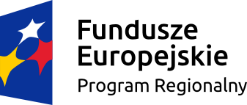 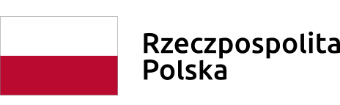 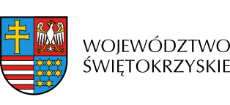 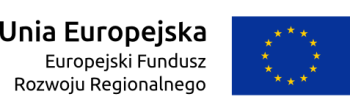 